Тематическая встреча «Любовь, семья и брак в современном мире». Ведущая тренинга Шитикова Е.В.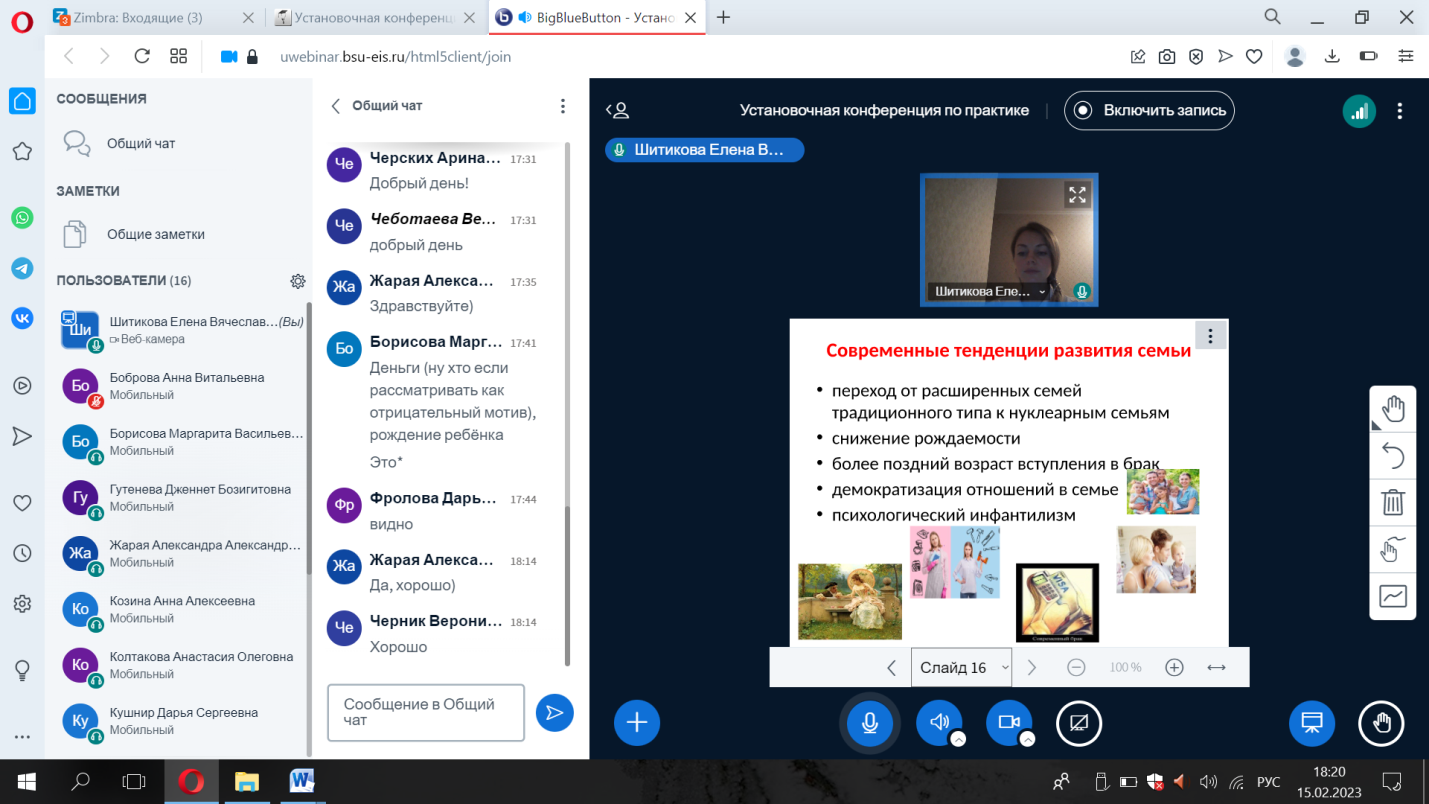 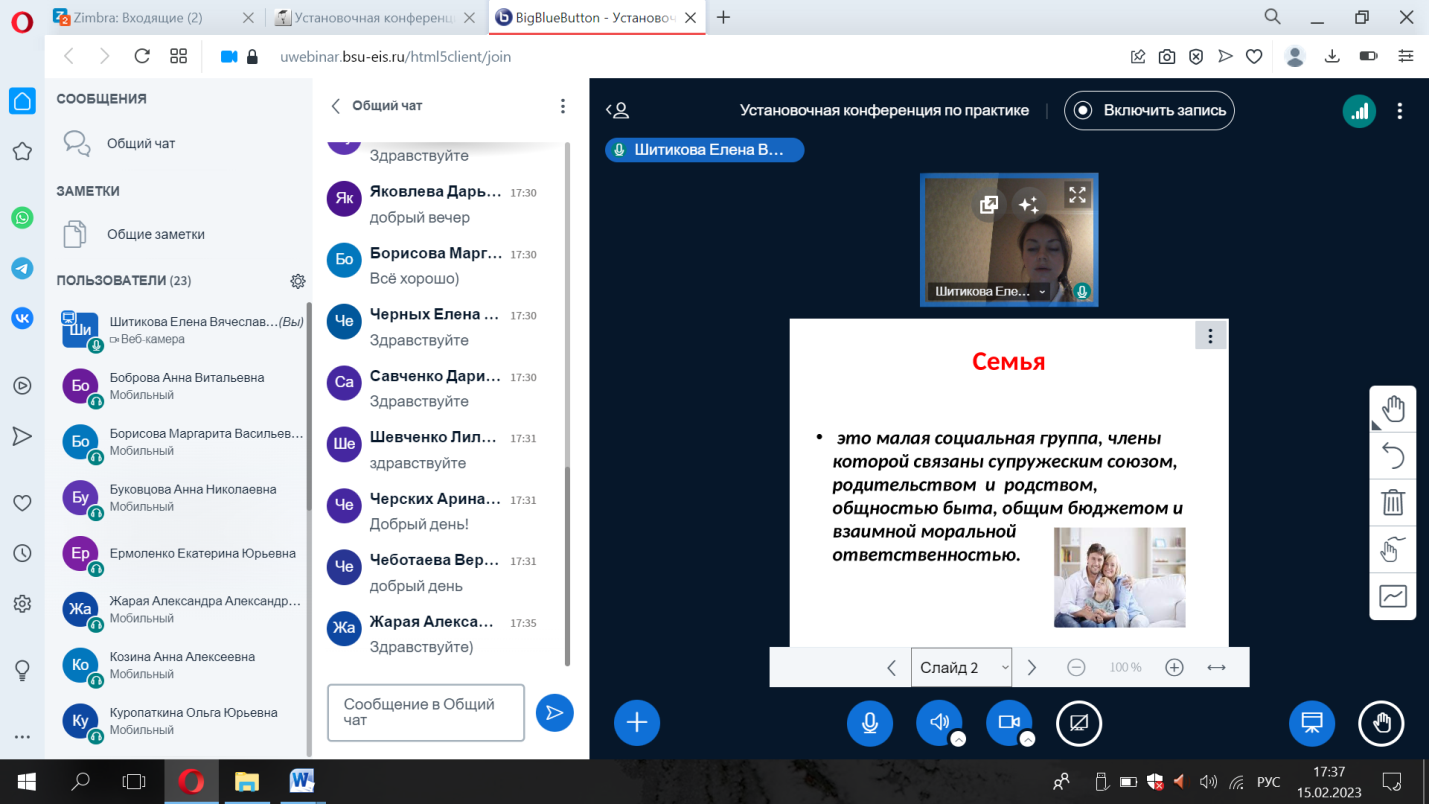 Тематическая встреча «Психология супружеской измены».Ведущий встречи Шкилев С.В.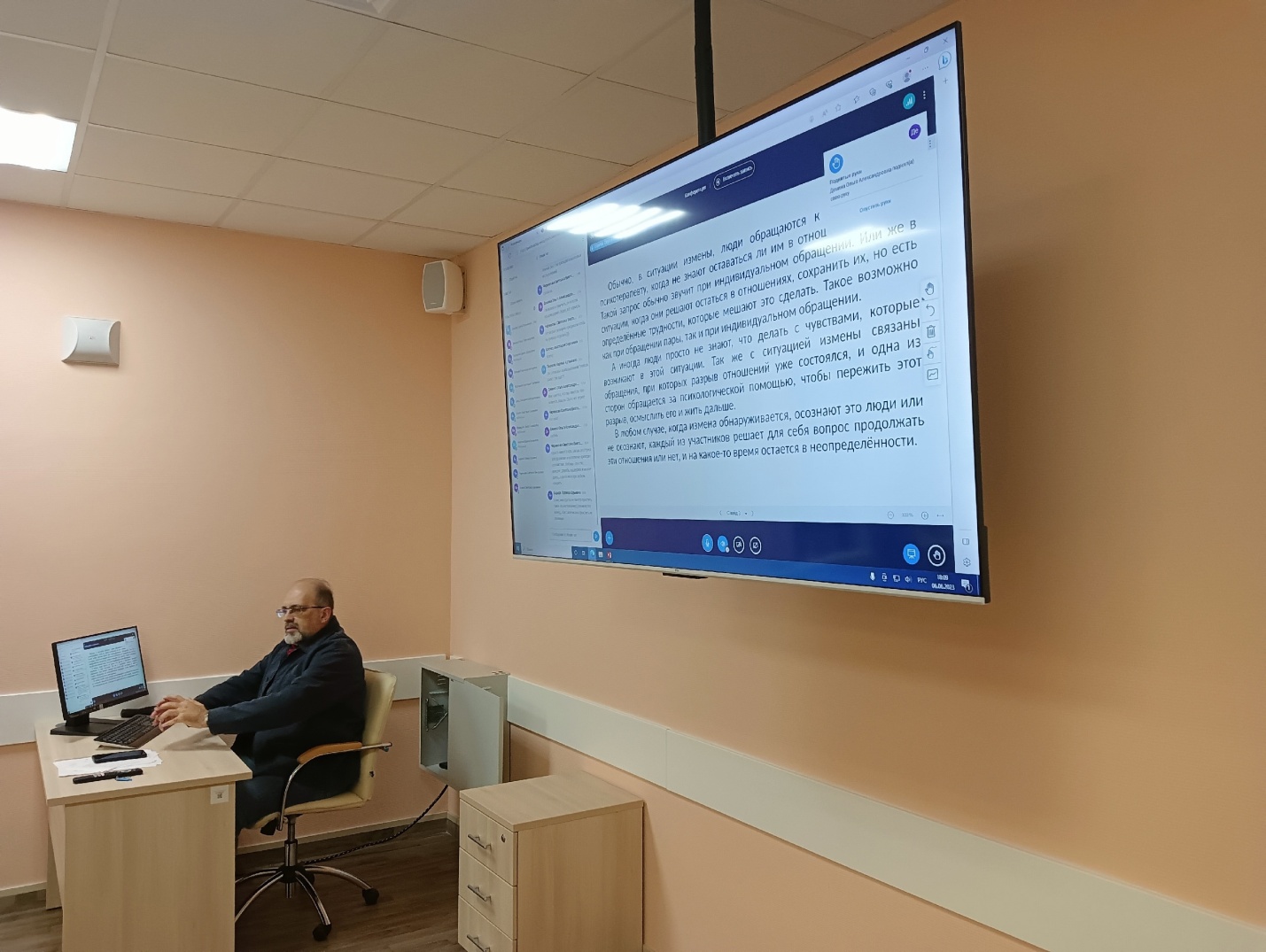 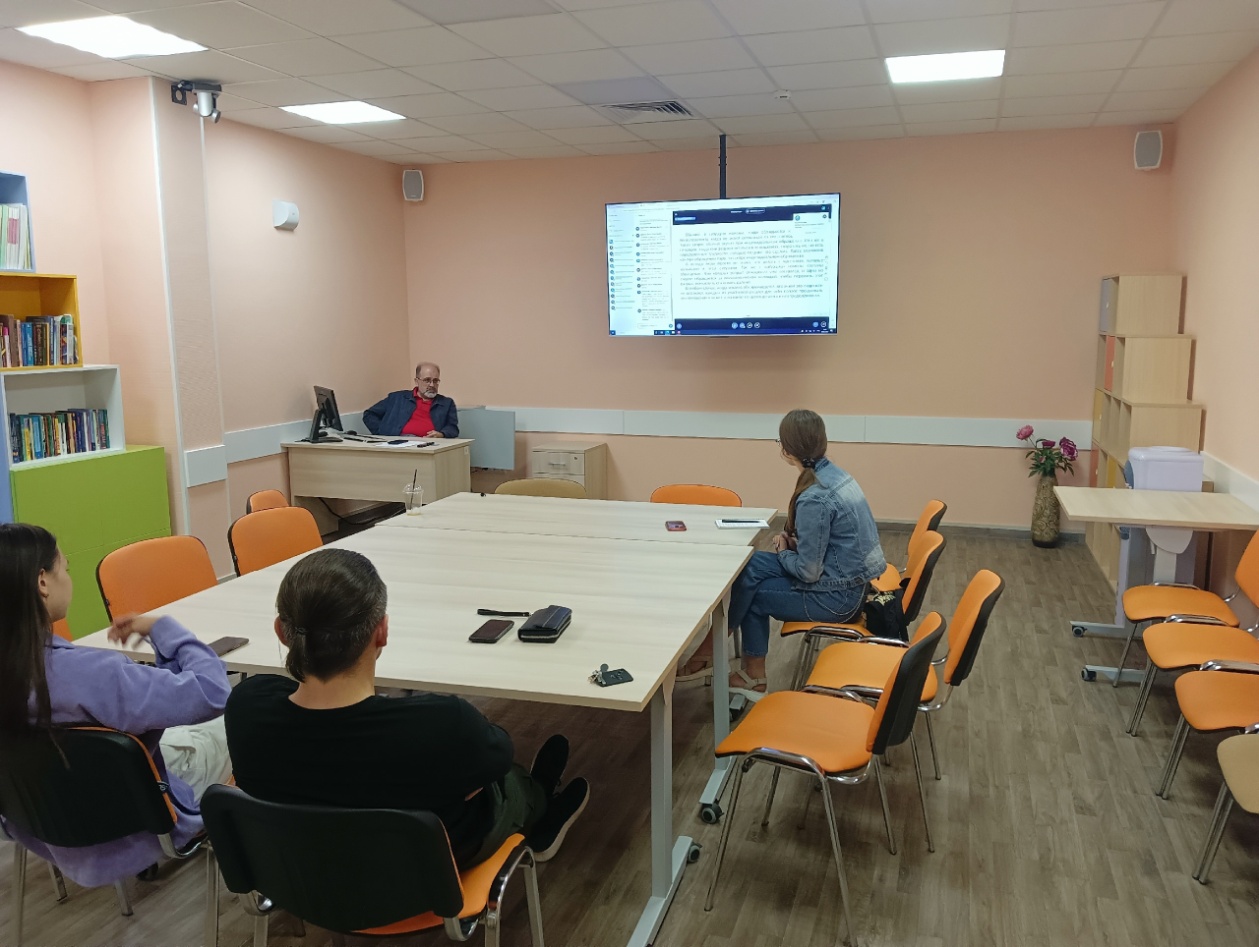 Тематическая встреча «Сценарии, законы и мифы семейной жизни».Ведущая встречи Ткаченко Н.С.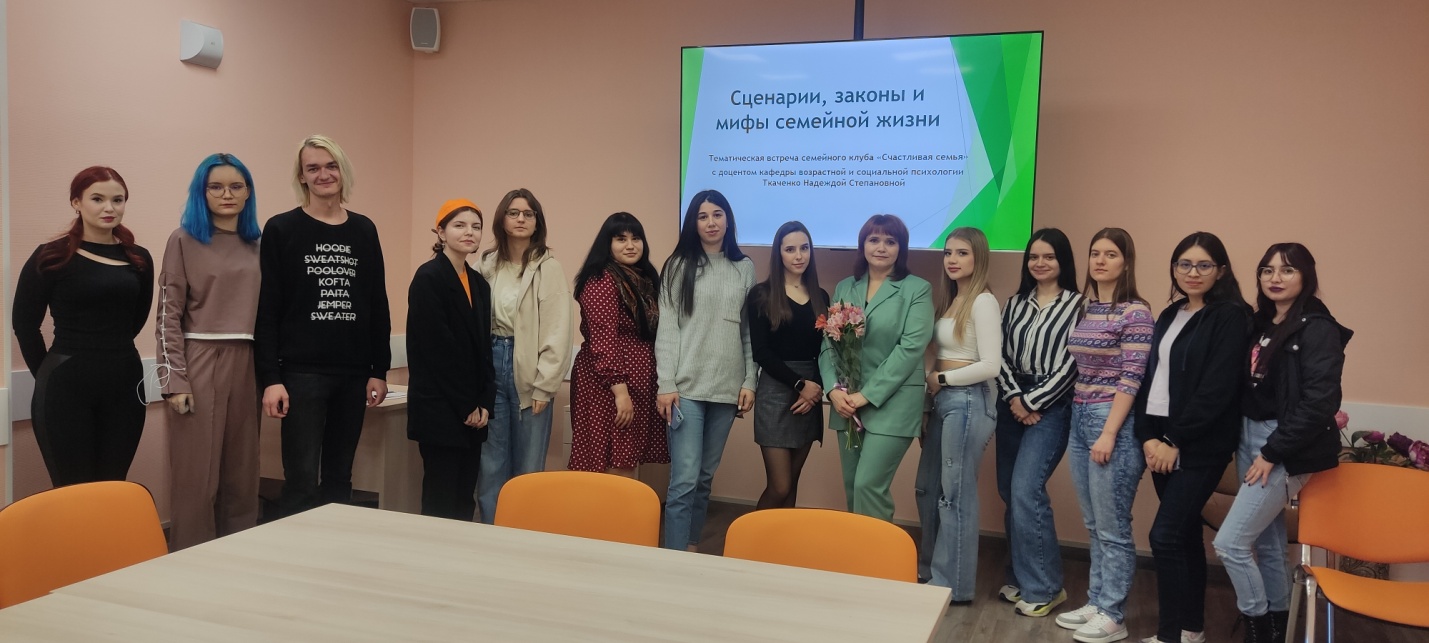 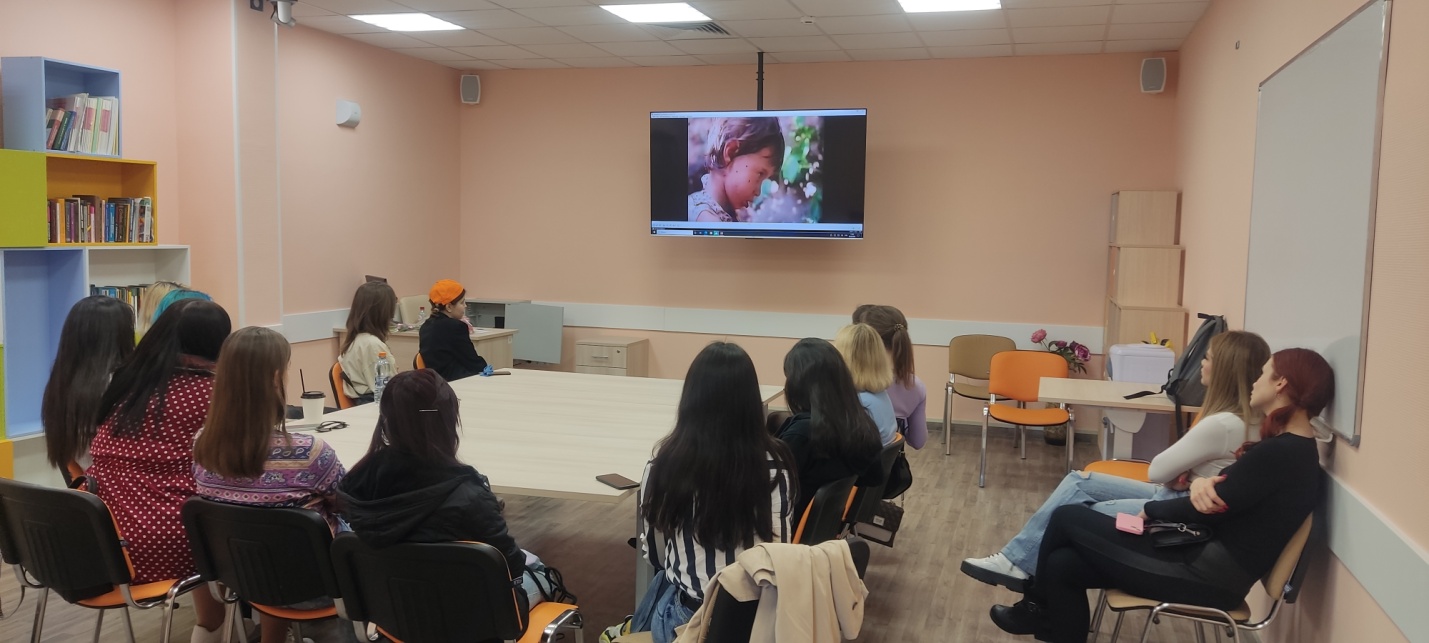 